Муниципальное бюджетное учреждение дополнительного образования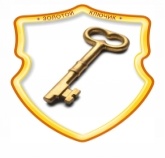 «Центр внешкольной работы «Золотой ключик»ИНФОРМИРУЕТ:17 ноября 2022 года состоялся районный этап городского фестиваля экологических агитбригад  «Наш дом – Нижний Новгород».Куратор конкурса по Советскому району: МБУ ДО «Центр внешкольной работы «Золотой ключик».Конкурс проводился в рамках городского МЕГА-ПРОЕКТА «Мы вместе», в проектной линии «Несущие радость».Состав жюри:Результаты участия в районном этапе городского фестиваля экологических агитбригад «Наш дом – Нижний Новгород»:1 местоАгитбригада «Весы», МАОУ «Школа №187 с углубленным изучением отдельных предметов», руководители: Батялова Татьяна Евгеньевна, заместитель директора и Даданова Анастасия Владимировна, педагог - организатор;2  местоАгитбригада «Назад в будущее», МБОУ «Школа №29», руководитель: Слюнченко Анна Сергеевна, учитель английского языка; Агитбригада «Азимут» МАОУ «Школа №49», руководитель: Сиднева Юлия Вячеславовна, учитель географии; Агитбригада «Добрые дела» МАОУ «Гимназия №53», руководитель: Кузнецова Александра Сергеевна, старшая вожатая; 3  местоАгитбригада «Дети природы», МБУ ДО «ЦВР «Золотой ключик», руководители: Семенова Ия Викторовна, педагог - организатор и Сенюткина Светлана  Валерьевна, педагог дополнительного образованияАгитбригада «Лесной дозор», МБОУ «Школа №47», руководитель: Волков Сергей Александрович, учитель географии.На городском фестивале агитбригад «Наш дом – Нижний Новгород» Советский район будет представлять агитбригада «Весы», МАОУ «Школа №187 с углубленным изучением отдельных предметов», победитель районного этапа.Ширяева Марина Юрьевнапедагог-организаторМБУ ДО ЦВР «Золотой ключик»Т. 467-04-74№Фамилия Имя Отчество члена жюриДолжность1.Бровченко Ольга ВладимировнаПедагог-организатор МБУ ДО «Дворец детского (юношеского) творчества им. В. П. Чкалова», куратор проектной линии «Несущие радость» городского мега проекта «Мы вместе»2.Морозова Галина НиколаевнаПедагог-организатор МБУ ДО «Дворец детского (юношеского) творчества им. В. П. Чкалова», куратор проектной линии «Несущие радость» городского мега проекта «Мы вместе»3.Филимонова Марина ВладимировнаГлавный специалист РУО администрации Советского района города Нижнего Новгорода4.Кащенко Наталия АлександровнаДиректор МБУ ДО ЦВР «Золотой ключик»5.Ширяева Марина ЮрьевнаПедагог-организатор, МБУ ДО ЦВР «Золотой ключик», районный куратор проектной линии «Несущие радость» городского мега проекта «Мы вместе»ОУ182425282938444647495354122151173186187ДДТЗКСЮТ20ОУРезультативность участия в  районном конкурсе++++++6Количество работ, победивших в районном конкурсе2м3м2м2м1м3м6